PanamáLa Bandera: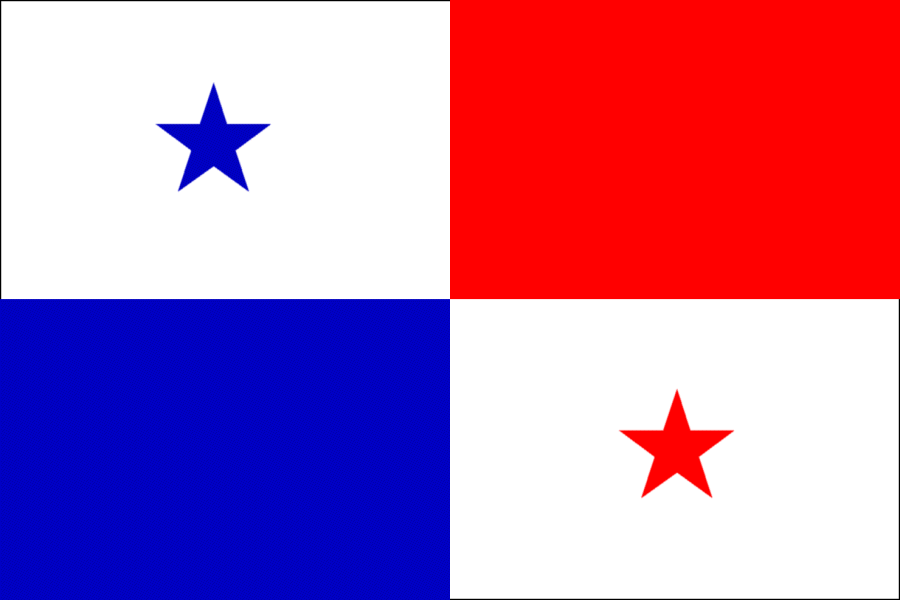 La nacionalidad: Panameño/aLa Población: 3,683,852Una Mapa: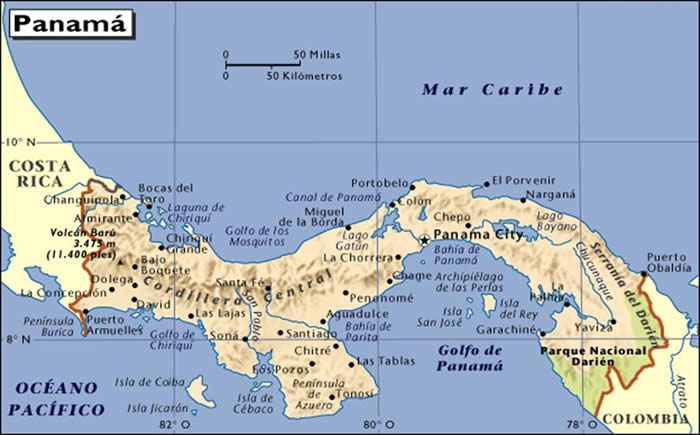 